Supplementary MaterialSupplementary TablesSupplementary Figures 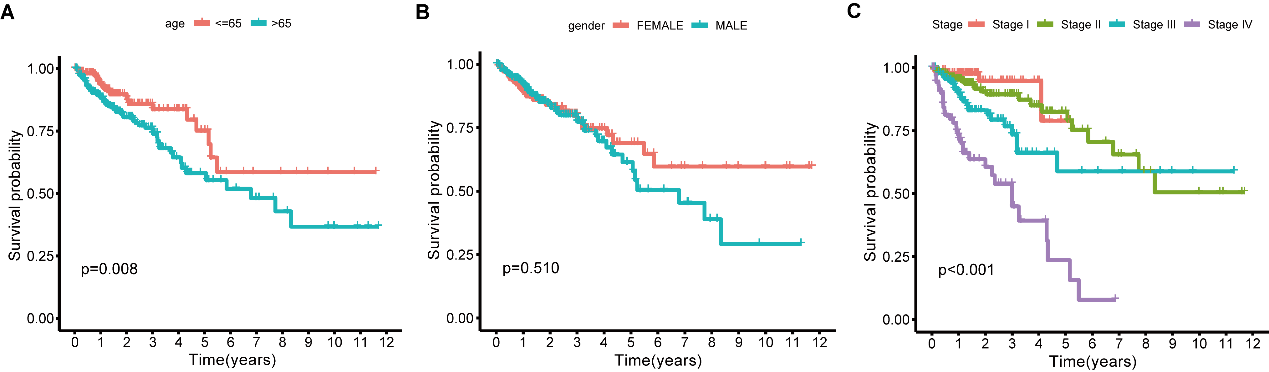 Supplementary Figure 1. Identification of OS-related clinical variables by Kaplan-Meier analysis. (A) Kaplan-Meier curves stratified by age; (B) Kaplan-Meier curves stratified by gender; (C) Kaplan-Meier curves stratified by tumor stages;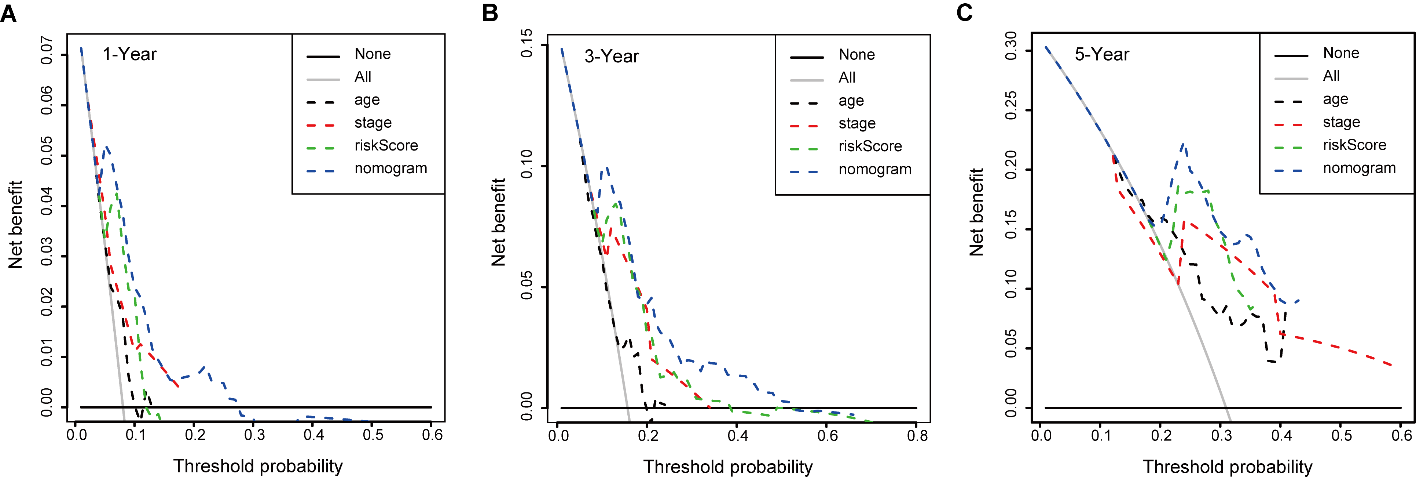 Supplementary Figure 2. DCA curves. (A–C) DCA curves of 1-, 3-, and 5-year OS predicted by the nomogram, the prognostic signature, and clinical variables in the training cohort.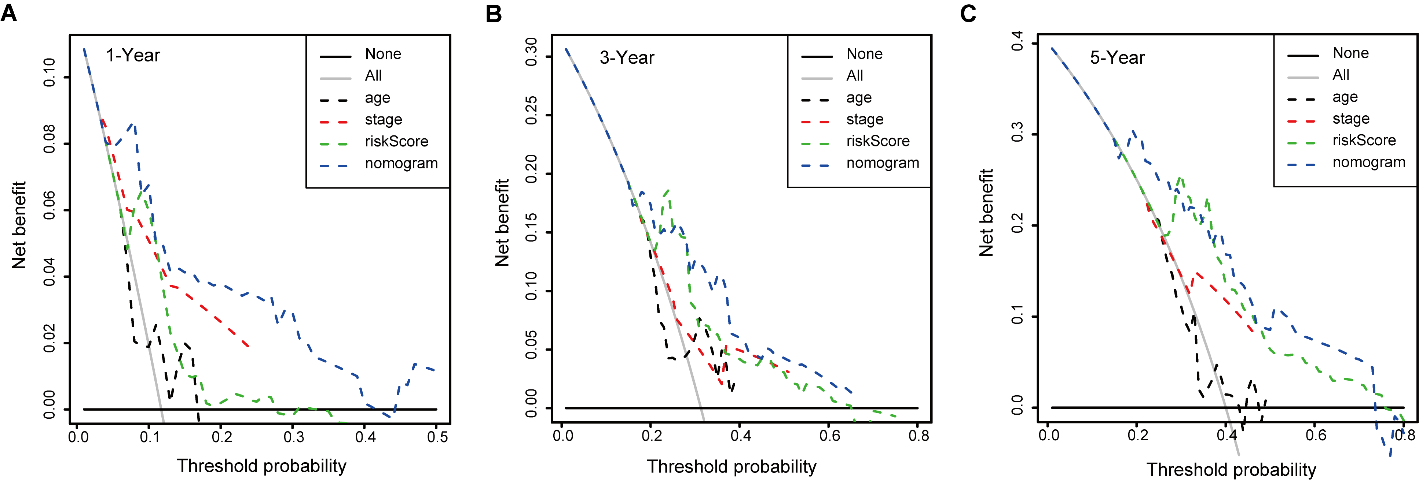 Supplementary Figure 3. DCA curves. (A–C) DCA curves of 1-, 3-, and 5-year OS predicted by the nomogram, the prognostic signature, and clinical variables in the TCGA internal validation cohort.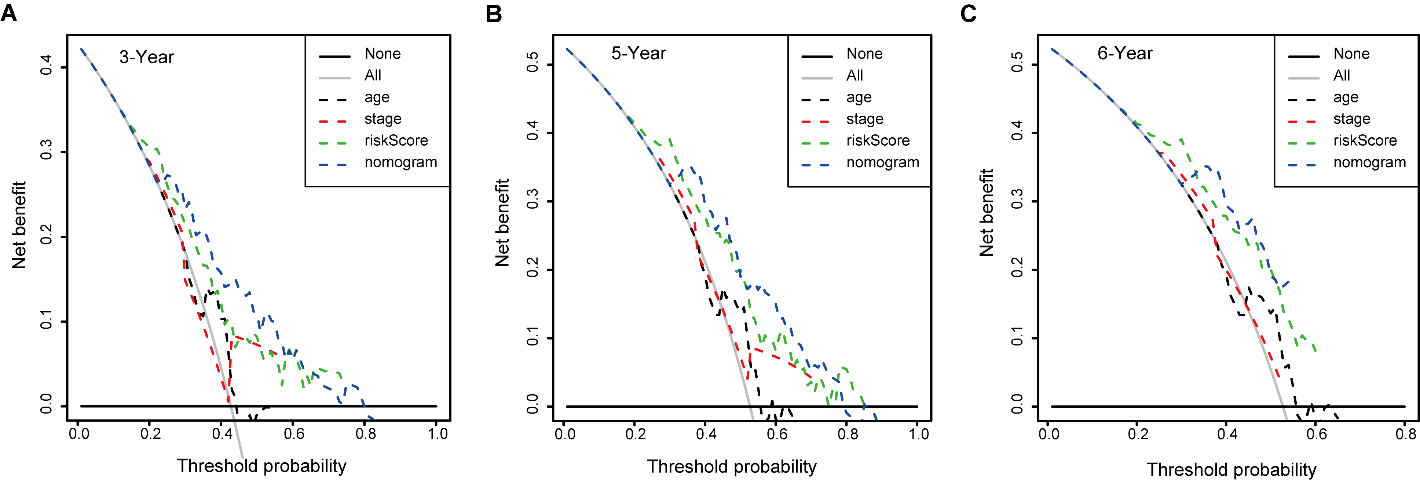 Supplementary Figure 4. DCA curves. (A–C) DCA curves of 3-, 5-, and 6-year OS predicted by the nomogram, the prognostic signature, and clinical variables in the qRT-PCR external validation cohort.Supplementary Table 1. Primers used in the study.Supplementary Table 1. Primers used in the study.GenePrimer sequencesForwardReverseAC156455.1CAGCTGTGGCACCAAAAGTCTGCTTGGCCAGAGTTAGGTGAC011462.4ATGACGACCCTGTTGGCATTCGTGGGTCATGTGAGTGTGATSPEAR-AS2TCATCTTTGGGTGGAGCCACTGACCCAGTCTCCTGTCAGTAL137782.1CAACTCACGTCAGCCTCAGTAGAACAACTGCTCCAGAGGCLINC01857TTAAGAAGCTCCACTGCGCTACATCACGCAGAGGCTTTGAALMS1-IT1CATGCACACAGTTGCTGAGGTACCCGTCAAGAACCACTGCAC022613.2GCACTGCACAGGAAACACAGGAAGCAGGGAAGTGTGAGCTAC022144.1TAATTTGGCGCTCCCCACTTGATGCCCTTCCAGTTCCCAAGAPDHACCACAGTCCATGCCATCACTCCACCACCCTGTTGCTGTA